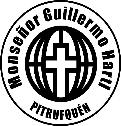 UNIT 1: JOY FROM WORKName: ____________________Class: 9th Grade (1° Medio) Teacher: Valentina EspinozaDate: May, 2020.Objective: Understand general and specific information in an informative text.LESSON 3  APPLY IN WRITINGAnswer these questions, and write a job objective based on your answers. What kind of job would I like to have? Three choices would be: Job 1 ___________________________________________________ Job 2 ___________________________________________________ Job 3 _________________________________________________ What qualifications do I have for the jobs I listed above? Job 1 ___________________________________________________ Job 2 ___________________________________________________ Job 3 ___________________________________________________ What can I do to be better qualified for these jobs? Job 1 _________________________________________________ Job 2 _________________________________________________ Job 3 _________________________________________________ What are my future goals in these positions? Job 1 _________________________________________________Job 2 ________________________________________________ Job 3 _________________________________________________Answer the application for emplyment. Use a dictionary if necessary.APPLICATION FOR EMPLOYMENTPlease complete ALL informationName ________________________ Date _________Current Address _______________________________ Phone________ City __________  Previous Address _______________________________ Chilean Citizen Yes / No Type of Work Desired ___________________ Date you can start ___________EXPERIENCE (imagine you are an adult and you have worked before).Companv Narne: ___________________Date: ____________________ Type of Company: _________________Duties: ___________________ Salaty: _________________ Reason for leaving: _________________ EDUCATION School name: ___________________ Adress: :_________________	ACTIVITIESSchool Activities you developed: ___________________ Professional Activities_____________________________ Do you have any relatives or friends employed at his company at present? ___________ If yes, give name, relationship, and division of employment ____________________Have you ever worked for this company or any of its subsidiaries? ______________ Applicant's Name: ___________________ Date _________GRAMMARMUCH, MANY, FEW, LITTLE, A LOT OFLOS ADVERBIOS DE CANTIDAD SE USAN PARA INDICAR LA CANTIDAD DE ALGO (SEA ESTO CONTABLE O NO). ALGUNAS DE ESTAS PALABRAS SE USAN PARA CUALTIFICAR OBJETOS CONTABLES Y OTRAS PARA OBJECTOS INCONTABLES.EJEMPLOS DE SUSTANTIVOS CONTABLESMONEDASNIÑOSAUTOSEJEMPLO DE SUSTANTIVOS INCONTABLESAMORVIENTOAZÚCAR¿Cuándo se debe usar “much”?Se utiliza “much” con sustantivos incontables para indicar mucha cantidad. Se usa en oraciones negativas y preguntas.– I don’t have much time now. No tengo mucho tiempo ahora.– Is there much water in the bottle? ¿Hay mucha agua en la botella?OJO: No es común usar “much” en oraciones afirmativas. En su lugar se emplea “a lot of”.There is much pollution in most cities.  There is A LOT OF pollution in most cities. ✔¿Cuándo se debe usar “many”?Se utiliza “many” con sustantivos contables para indicar mucha cantidad. Se usa en oraciones negativas y preguntas. A diferencia de “much”, también se puede usar en oraciones afirmativas.– There aren’t many pictures on the wall. No hay muchos cuadros en la pared.– Are there many chairs in the room? ¿Hay muchas sillas en la habitación?– Perú has many natural resources. Perú tiene muchos recursos naturales.¿Cuándo se debe usar “a lot of”?“A lot of” se usa con ambos, sustantivos contables e incontables para indicar mucha cantidad. La diferencia con “much” y “many” es que “a lot of” se utiliza casi siempre en oraciones afirmativas.– There are a lot of pictures on the wall. Hay muchos cuadros en la pared.– I have a lot of homework. Tengo mucha tarea.¿Cuándo se debe usar “(a) few”?“A few” y “few” se usan con sustantivos contables en plural para indicar poca cantidad. La diferencia entre ambas expresiones es que “a few“ (unos pocos/unas pocas) implica que la cantidad es pequeña, pero suficiente, es decir, es una idea positiva. Sin embargo, “few“ (pocos/pocas) indica que la cantidad es pequeña e insuficiente, por lo que implica una observación negativa.– I have a few friends. Tengo unos pocos amigos. (son suficientes)– There are few books in the library. Hay pocos libros en la biblioteca. (son insuficientes)¿Cuándo se debe usar “(a) little”?“A little” y “little” se usan con sustantivos incontables para indicar poca cantidad. Al igual que en el caso anterior, la diferencia entre ambas expresiones es que “a little“(un poco/una poca) implica que la cantidad es pequeña, pero suficiente, es decir, es una idea positiva, mientras que “little“ (poco/poca) indica que la cantidad es pequeña e insuficiente, por lo que implica una idea negativa.– I have a little free time today. Hoy tengo un poco de tiempo libre. (es suficiente)– We have little money this month. Tenemos poco dinero este mes. (es insuficiente)Decide to use much or many.Cars _______Music _______Pictures _______Flowers _______Milk _______Numbers _______Money _______Tea _______Girls _______Pencils _______Decide whether you have to use much or many.Jane doesn’t have ____________time.Do you know ____________words in English?He didn't eat ___________meat.There isn't _________________butter in the fridge.How _____________eggs did the hens lay?Samantha has as _____________money as Bruce.How ____________ lessons do you have on Mondays?There was too  ________________noise in the streets.I cannot see _____________ stars in the sky tonight.Do you have ______________friends abroad?Choose  a few or a little.a.He speaks       _________ Spanish, so we were able to find a nice room in Madrid.b.There are only   ________________bananas left in the box.c.We need     ___________ butter for this cake.d.The teacher gives us    ________________ time to prepare before a test.e.There are only       _________________ days left to hand in the reports.f.I bought      ____________ apples in this shop.g.Could I have     ______________ milk in my coffee, please?h.Look! There are      ______________ mice on the roof.i.We saw     ____________ people at the bus stop.jWe have      ___________ ketchup and    ______________ sausages left.